CITY OF Colonel Bradford E. Connor					 		Frank Picozzi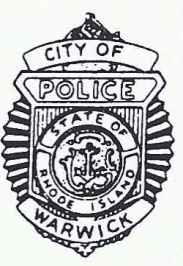       Chief of Police                                                                                                                              				     MayorPolice Department99 Veterans Memorial Drive,  02886-4617Telephone: (401) 468-4200FITNESS TEST MEDICAL CERTIFICATEDear Physician:The following named individual has submitted an application to become a Police Officer with the _______________________________ Department.Candidate Name:  ____________________________________   Date of Birth: ____________Address: ____________________________ Town/City: ________________ State: ______The ____________________Police Department and the Rhode Island Department of Public Safety/Municipal Police Training Academy (RIDPS/MPTA) requires each candidate to bring a completed Physical Fitness Test Medical Certificate to the Physical Fitness Test before he/she will be allowed to participate in the test.  A statement must be obtained from a licensed physician that the candidate is of sufficient physical conditioning to undergo a Physical Fitness Test.  The Fitness Test Medical Certificate must be completed within six (6) months of the Physical Fitness testing date.Attached to this form is a listing of the minimum physical fitness standards a candidate must attain.  We ask that your evaluation be based upon these criteria.  Thank you for your assistance.PHYSICIAN’S STATEMENTI have examined the above-named individual on _________________________.               								 (Date)(***Must be dated by the examining physician somewhere between the time frame of Jan 31, 2022-June 30, 2023.  If this form is not dated between that time frame, you will not be allowed to take the Physical Agility Test***)After reviewing each of the four (4) events, I find him/her to be of sufficient physical conditioning to allow the candidate to participate in the ________________________ Police Department and RIDPS/MPTA Physical Fitness Test.        Comments (if any): __________________________________________________________________Physician’s Signature: _________________________________Physician’s Name (Print): ________________________________Address: ________________________________________________Telephone Number: ______________________